	          JUDEŢUL BIHOR-COMUNA SĂLARD                                                           			  Sălard Nr 724,C.P. 417450,                                                                             			     Judeţul Bihor, România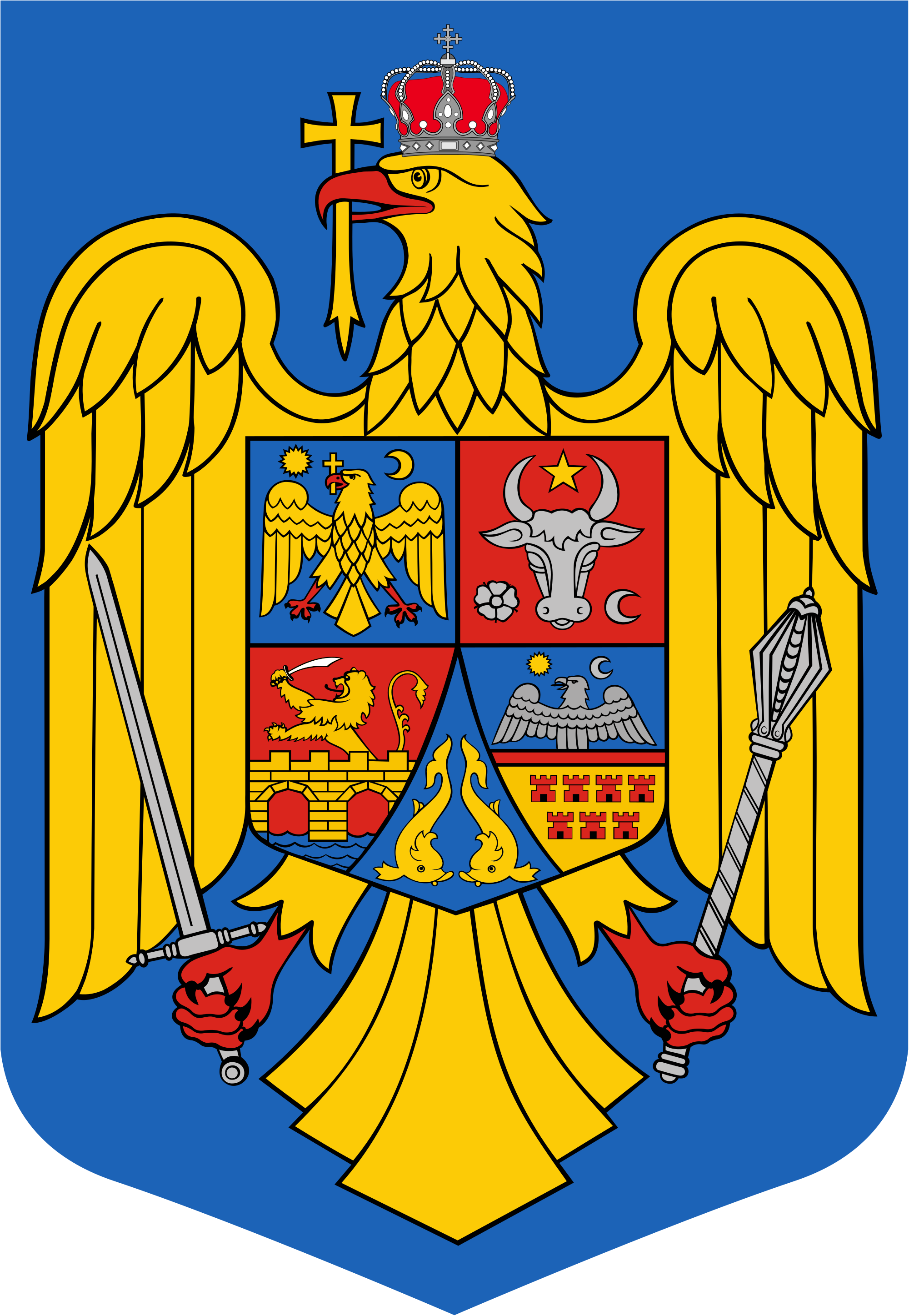 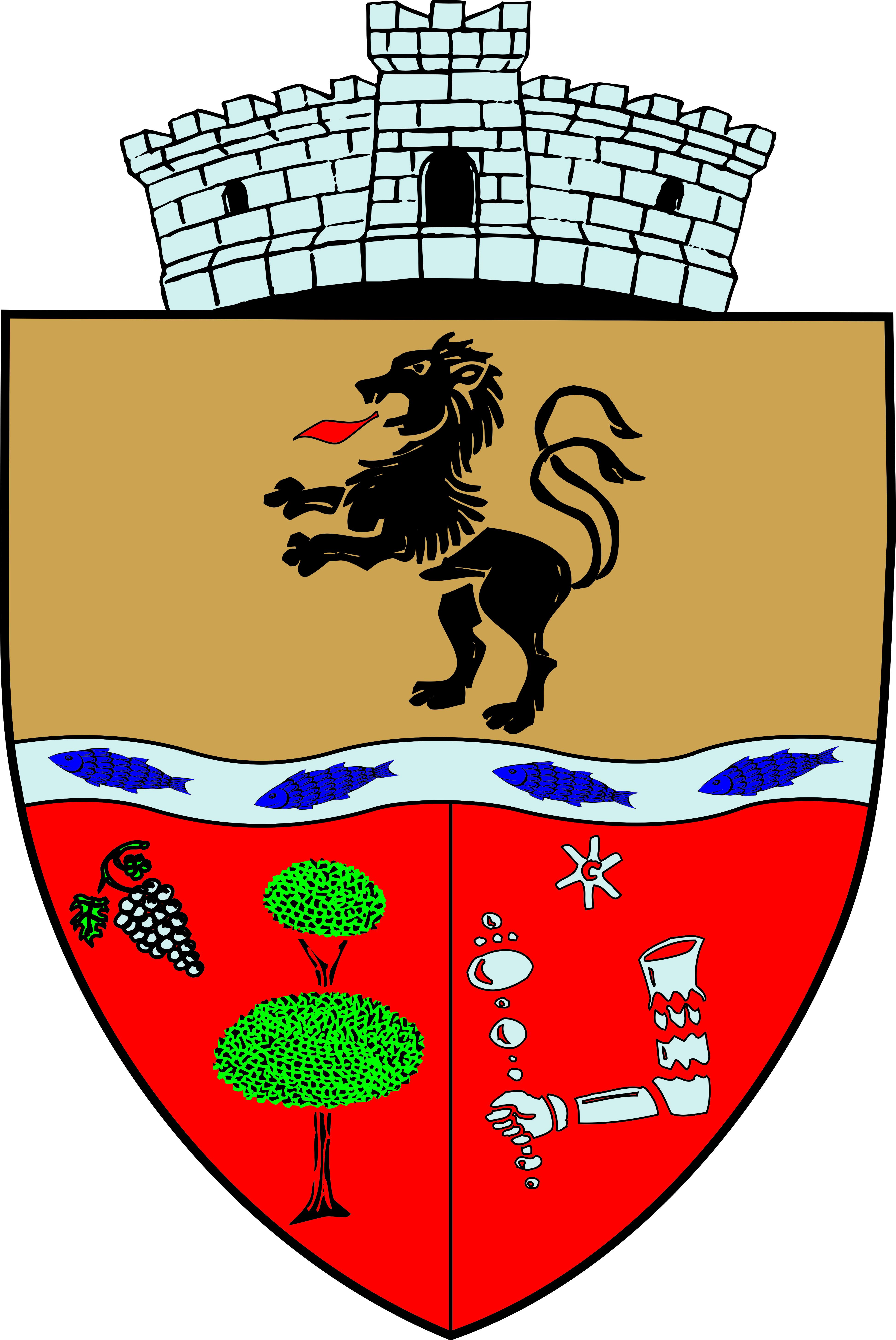         CÎF:4641318, Tel /Fax: 0259/441049, Fax:0259/441051                             	      			e-mail: primariasalard@yahoo.com                                       	         						comunasalardbh@gmail.comAnunţ public                                                       ŞEDINŢĂ ORDINARĂa Consiliului local al comunei Sălard                            	           în data de  29 ianuarie    2021 ora 14,00	În conformitate cu prevederile art. 133 , alin. (1)  din Ordonanța de Urgență a Guvernului  nr. 57/2019 privind Codul administrativ,                                                                                                     	Se convocă şedinţa ordinară  a Consiliului local al comunei Sălard, care va avea loc în  data de   29 ianuarie  2021 ora 14,00  în sala de şedinţe a  comunei Sălard  conform  Dispozitiei  nr. 7/ 21.01.2021  emisă   de Primarul  comunei Salard,Nagy Miklos,                                                                                                                                                          	Ordinea de zi a şedinţei  se aduce la cunoştinţa locuitorilor comunei Sălard, potrivit dispoziţiilor   art. 135  , alin. (1)  din Ordonanța de Urgență a Guvernului  nr. 57/2019 privind Codul administrativ:1.Proiect de hotărâre privind alegerea președintelui de ședință pentru următoarele 3 luni                                                                                                               Inițiator: primar -Nagy Miklos .                                                                                                                                                                 2.Proiect de hotărâre privind aprobarea procesului verbal al  şedinţei  extraordinare a Consiliului local  al comunei Sălard din data de 25 ianuarie  2021.                                                                                                                   Inițiator: primar -Nagy Miklos .                                                                                                                                             3.Proiect de hotărâre privind aprobarea ordinii de zi a sedinței ordinare din data de  29 ianuarie 2021.                                                                                                                                                             Inițiator: primar -Nagy Miklos                                                                                                                                                                                                                                                                                                                                                                                        4.Proiect de hotărâre   privind  aprobarea  “Reţelei şcolare preuniversitare  de stat a Comunei Sălard – an şcolar   2021-2022”                                                                                                               Inițiator: primar -Nagy Miklos                                                                                                                         5.Proiect de hotărâre  privind  prelungirea mandatului administratorilor societatii SC COMPANIA REOSAL SA  pe o durata de 5 luni respectiv până cel târziu la data de  31.05.2021                                                                                                                                Inițiator: primar -Nagy Miklos                                                                                                                                 6.Proiect de hotărâre  privind rezilierea contractului  de închiriere a locuințelor  pentru tineri în regim de închiriere  construite prin ANL , situate în localitatea Sălard,nr.725 .  Inițiator: primar -Nagy Miklos                                                                                                                                          7.Proiect de hotărâre   privind  aprobarea Listei de repartizare a  locuințelor  pentru tineri în regim de închiriere  construite prin ANL , situate în localitatea Sălard,nr.725 .                                                                                                                                                                                       Inițiator: primar -Nagy Miklos                                                                                                                          8.Proiect de hotărâre privind  aprobarea Regulamentului / Programului de măsuri edilitar gospodăreşti al comunei Sălard, pe anul 2021                                                                                         Inițiator: primar -Nagy Miklos  9.Proiect de hotărâre privind  aprobarea Planului de acţiuni şi lucrări de interes local pentru persoanele apte de muncă din familiile beneficiare de venit minim garantat pentru anul 2021                                                                                                                              Inițiator: primar -Nagy Miklos                                                                                                                       10.Proiect de hotărâre privind   activitatea asistentilor personali ai persoanelor cu handicap grav pentru perioada SEMESTRULUI  II  2020                                                                                            Inițiator: primar -Nagy Miklos                                                                                                                        11.Proiect de hotărâre privind aprobarea numărului de asistenti personali ai persoanelor cu handicap grav si a  numărului de indemnizatii lunare cuvenite parintilor sau reprezentantilor legali ai copilului cu handicap grav , adultilor cu handicap grav ori reprezentantilor legali ai acestora , la nivelul Comunei Sălard pentru anul 2021                                                                                           Inițiator: primar -Nagy Miklos                                                                                                                                12.Proiect de hotărâre  privind  aprobarea Planului anual de perfecţionare profesională a personalului din cadrul aparatului de specialitate al Primarului comunei Sălard  pe anul 2021   Inițiator: primar -Nagy Miklos                                                                                                                       13.Proiect de hotărâre privind nominalizarea de către Consiliul local al comunei Sălard a doi consilieri locali care vor avea calitatea de evaluatori în cadrul comisiei de evaluare a performanțelor profesionale individuale ale secretarului general al comunei Sălard                                                                                                              Inițiator: primar -Nagy MiklosSECRETAR GENERAL UAT,DAMIAN ADRIANA GABRIELAKözérdekű közleménySzalárd község helyi tanácsának 2021 január 29-én, 14 órától tartandó soronkövetkező gyűléseAz 57/2019-es, Közigazgatási jogszabálykönyvre vonatkozó, Sürgősségi Kormány Rendelet, 133 cikk., 1-es bekezdés rendelkezéseinek megfelelően,Szalárd község helyi tanácsának ülése, 2021 január 29-én, 14 órától, hivattatik össze, mely a Nagy Miklós polgármester által kiadott 7/21.01.2021-as Rendelkezés alapján Szalárd község polgármesteri hivatalának gyűléstermében tartatik.A napirendi pontok Szalárd község lakóinak tudtára hozatnak, a Közigazgatási jogszabálykönyvre vonatkozó, Sürgősségi Kormány Rendelet, 135 cikk., 1-es bekezdésének megfelelően:Határozat tervezet a tanácsgyűlés elnökének megválasztásáról a  következő 3 hónapra .Kezdeményező : Nagy Miklos polgármesterHatározat tervezet a 2021 január 25-i soronkivül következett gyűlés jegyzőkönyvének jóváhagyásáról.Kezdeményező : Nagy Miklos polgármesterHatározat tervezet a 2021 január 29-i soron következett gyűlés napirendi pontjainak jóváhagyásáról.Kezdeményező : Nagy Miklos polgármesterHatározat tervezet  a “Szalárd községbeli, 2021-2022 évi, állami iskolai hálózat” jóváhagyásáról.Kezdeményező : Nagy Miklos polgármesterHatáraozat tervezet  a SC COMPANIA REOSAL SA cég adminisztrátorainak kinevezésének, 5 hónappal való meghosszabítására , azaz legkésőbb 2021.05.31-ig.Kezdeményező : Nagy Miklos polgármesterHatározat tervezet  az ANL lakások, Szalárd 725 szám, lemondóinak listájának  jóváhagyásáról.Kezdeményező : Nagy Miklos polgármesterHatározat tervezet  a felszabadult ANL lakások, Szalárd 725 szám, új bérlőinek  jóváhagyásáról.Kezdeményező : Nagy Miklos polgármesterHatározat tervezet, Szalárd község háztáji rendezettség szabályzatanának/tervezetének jóváhagyásárólKezdeményező : Nagy Miklos polgármesterHatározat tervezet a szociális segélyben reszesülendő munkaképes dolgozók 2021-es évi munkatervezetéről.Kezdeményező : Nagy Miklos polgármesterHatározat tervezet, a súlyosan sérült személyek gondozói, 2020-as év, második félévi tevékenységéről.Kezdeményező : Nagy Miklos polgármesterHatározat tervezet, a súlyosan sérült személyek hivatalos gondozói, a sérült gyerekek vagy felnőttek szülei vagy törvényes képviselői számának jováhagyásáról, Szalárd községben 2020-as évre vonatkozólag.Kezdeményező : Nagy Miklos polgármesterHatározat tervezet, Szalárd község polgármesterének szak kamarájában lévő személyek éves továbbképzésen való részvételéről.  Kezdeményező : Nagy Miklos polgármesterHatározat tervezet, Szalárd község tanácsából, 2 tanácsos, kiértékelő funkcióba való kinevezéséről, a  főtitkár szakképességeinek kiértékelő testületébe.Kezdeményező : Nagy Miklos polgármesterA tanácsgyűlés a COVID szigorításai betartásával tartatik.                                                          FŐTITKÁRDAMIAN ADRIANA - GABRIELA